In the Name of Allah, the Most Compassionate, the Most MercifulClassification OfALMIZANTHE INTERPRETATION OF HOLY QURANBY:  Great Allameh Seyyed Mohammad Hossein Taba-Tabaii BOOK TWENTY FOURCHILDREN OF ISRAEL UNDER MOSES' LEADERSHIPEdited, Summarized, Classified, and Translated by:SEYYED MEHDI AMIN2016"Allameh" Ayatollah Seyyed Mohammad Hossein Taba-Tabaii & His Masterpiece: " ALMIZAN, THE INTERPRETATION OF HOLY QURAN"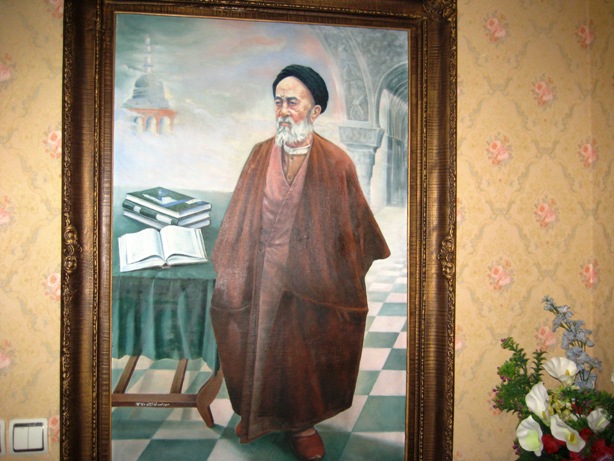 Image of Allameh                                                                                             ( Oil Painting. Work: Seyyed Mehdi Amin, 1991 )CONTENTS:BOOK TWENTY FOURCHILDREN OF ISRAEL UNDER MOSES' LEADERSHIP)        Red Lines have been Translated )PART ONE: THE CHILDREN OF ISRAELUNDER THE LEADERSHIP OF MOSES(AS)Chapter One: The Blessings and the Ungratefulness	12 Settlement of Children of Israel in the Place of Truth	12Ungratefulness and Discords in the First Days	13Prosperity of the Children of Israel after PharaohHeavenly Food StuffChildren of Israel, a List of Blessings and UngratefulnessDescending heavenly Foods and Pouring the WellsFirst Violation of Children of Israel after RescueRequesting Idol for WorshipRooting Behavioral Patterns of the Children of IsraelMoses' Attempt to Change the Mentality of Children of IsraelChapter Two: Calf-Worship	16 Calf-Worshipping News in Meeting Point	16Return of Moses among the Calf-Worshipper PeopleNature of the Samaritan CalfBurning the CalfDetails of Moses' Return from the Meeting PointWay of Informing Moses about his People's Calf-Worship Punishment for Calf-Worship of the Children of IsraelRegret of the Children of IsraelMass Slaughtering of the Children of Israel as their RepentanceA Description of the Punishment of Mass SlaughteringChapter Three: Story of Cow among the Children of Israel	18Story of Cow among Children of Israel	18An Analysis of the Story of Cow among Children of IsraelStory of Cow in the TorahOrigin and Reason for Disobedience in JudaismThe Children of Israel believed:Children of Israel's Cruelty and AtrocityChapter Four: Wandering of the Jews and  Death of MosesHistory of Wanderings of the Jewish PeopleHistoric Invitation of the Jews to Enter the Promised LandRefusal of the Jews to Enter the Promised LandDescent of Divine Punishment in Desert of Tayyah(Tieh)Two Encourager Guides for Children of IsraelDisobedience of the Jews from Moses' CommandComplaint of Moses towards God from the Jewish PeopleBeginning Forty Years Wandering of the Jews and Prohibiting the Promised LandCondition of Jewish Living in the Days of WanderingDeath of Moses in the Days of Jewish WanderingMoses' Suffering by the Children of IsraelSlander of the Children of Israel against Moses!Part Two:  Shariah and Book of MosesChapter One: Night of Meeting and Descent of the Torah	21Moses' Forty Nightly Meeting	21Invite to the Meeting	21Why the Nightly Meeting?	22Choosing Aaron as a SuccessorWhat Happened in Meeting?Concept of God's SightingFainting of Muose after the Mountain Breakup!Seventy Observer of Moses' Meeting on Descent of the TorahDescription of the Torah's Descent in Night of MeetingContents of the Tablets of the TorahMoses' Qualification for Possessing the BookChapter Two: The Torah, and Sharia among JewsDescription of the Torah in the QuranCurrent Torah in Quran's View Point Definition of the Torah in Quran and Confirmation of Quran in the TorahClarifying the Authenticity and Distortion of the Torah in QuranAdhering the Bible of the TorahPosition of Holy Quran toward the Torah and the BibleA Judgment of the Prophet of Islam on Basis of the TorahDetails of the Judgment of the Prophet of Islam against the JewsThe True Scholars in Guard of the TorahThe Torah's Penal CodeThe Torah and the Guidance of the Children of IsraelLegislation of Sharia among the Children of IsraelQuran's Invitation of the Children of Israel for IslamThe Quran and the Torah both as Imam(Leader) and MercyThe laws of the Torah and the laws of HammurabiContents of the Moses' ScripturesSummary of Abraham's and Moses' ScripturesHow Did They Carry the Torah?Part Three: Positions and Miracles of Moses(AS)Chapter One:  Moses' Status with GodStatus and Popularity of Moses with GodSincerity of Moses and his Being Purified Selection of MosesGod's Grace upon Moses and AaronRescuing Moses in his YouthThe Repeated Tryouts of MosesChapter Two: Miracles of Moses(AS)The Number of Miracles of the Prophet MosesMiracles of Moses before Rescuing the Children of IsraelMiracles of Moses after Rescuing the Children of IsraelDifference in Narrating the Miracles of Moses in the Torah with QuranDescription of Miracles Located among the Children of Israel:1- Splitting up the Sea and Sinking the Pharaoh2- Lightning, Dying, and Reviving the Grandees of the Israelites3- Clouding over Children of Israel, Descent of Heavenly Food4- Pouring out Twelve Springs from a Rock5- Lifting the Mountain over the Head of the Children of Israel6- Reviving Victim with a Part of Slaughtered Cow7- Metamorphosing a bunch of Israelites into Monkey8- Reviving the Dead9 - Putting in Death and Reviving One who Passed the Ruined Village!Miracle of Twelve Fountains for TribesRooting and Lifting the MountainMoses and the Days of GodDays of God among the Children of IsraelThe Earth, the Legacy of Righteous ServantsChapter Three: Prayers of MosesMoses' Prayers before his AssignmentMoses' Prayer at the Dawn of AssignmentMoses' Prayer at the Meeting Pray for Freeing from Ominousness of Calf-WorshippingMoses' Pray while Disobedience and Wandering of IsraelitesAcceptance of Three Moses' Prayers Moses' Manner in Curse of PharaohsPart FourViolations of the Children of Israel in the Course of HistoryChapter One: Long History of Jewish Violations	24List of Violations Committed by the People of the Book	24Result of Jewish Cruelty	26Violation of Saturday's SanctityViolation to Admonish the Good Affairs and Forbid the EvilPunishment of Sinners and those Consenting the GuiltBanished MonkeysSaturday Vacation, as Jewish Examination and TrialCurse of the Children of Israel by David and JesusBanned Foods among the Children of IssraelBanned Foods Being Lawful before the TorahKinds of Banned Foods among the Children of IsraelChapter Two: The Dual Violence of the Israelites in History -Bakhtel Nasr and EzirDual Captivity of the Children of Israel at HistoryDual Corruption of the Children of Israel at HistoryPrimary Corruption among the Nation of Islam, and Corruption of Jewish TyrantsBakhtel Nasr and Destruction History of Jerusalem and Wandering the JewsStory of the Children of Israel, an Example for MuslimsChapter Three: Ezir, Author of the Current Torah Attack of Bakhtel Nasr and Destruction of the TorahCyrus and EzraAttack of Anticus and Re-Destruction of the TorahWhat Kind of Son is Ezir for God?Belief in Son of God among Judaism and Christian Differences in Ezir's being the Son of God with MessiahBlaming the Jews and Christians on their Blind-Obey to the ClergyChapter Four: The Jewish Disbelief 	27Violation of Divine Covenant, the Jewish DisbeliefTrue Believers among the People of the BookRighteous of the Children of Israel, the Leaders to the Right PathWhat Kind of Disbelief  is of the People of the Book?	27Jewish Disbelief toward the Prophets of GodJews Expectation of the Messenger of Islam to follow their Creed Common Features of Arab Pagans with Jews and ChristiansClaim of Jews to be the People of ParadiseClaim of Jews to be the Child and Favorite for GodClaim of Jews to be the Freinds of GodThe Blasphemous and Cursed Community of JewsRoot of the Jewish Religious Differences after Moses                                    Chapter Five: The Jewish Mentality and the Ethnic Characteristics The Jewish MentalityCauses Formed the Jewish MentalityThe Global CalamityJewish Pride and its ConsequencesThe Cruelty of the Jewish HeartNo Friendship with the People who Caused God's Wrath !Jewish Ethical FeaturesThe Consequences of Jewish Ethnic FeaturesPersistence of Permanent Hatred and Jealousy in JewsExceptions among the Jews and ChristiansFate of the Survivors of the Jews:-  Permanent Suffering - Wandering and Scattering on the Earth-  Bad SuccessorsChapter Six: The Jewish ConspiracyDescription of Jewish Plots in the QuranConspiracy to Prevent the Progress of IslamDisrupting the Religious Invitation of IslamPlot in Judgment Against IslamEnvy in Muslim's BeliefJewish-Made Revelations!Economic Disruption and the Roots of Jewish Ethnic PrejudiceJewish Financial Corruption, Resulting to Social CorruptionViolation of Covenant, Deviation, Betrayal, and PlotCruelty of the Jewish Heart and Distortion of Divine WordsThe Blasphemous Common Crimes of the Jews and ChristiansChapter Seven: Immigration of Jews to Medina Expecting Islam's Messenger of GodExpectation of Jews for Emergence of New Prophet of GodHistory of Jewish Migration to MedinaBetrayal of the Jews in Hiding the Promises in the TorahKnowledge of the People of the Book on Prophet Muhammad (PBUH)Prediction of Jewish Scholars Regarding the Descent of QuranIndications about the Islam's Messenger of God(pbuh) in the Torah and the BibleMuslims, the True Followers of the TorahIndications about Muslims in the Torah and the BibleAn Analysis of How the Indications Regarding the New Prophet Were ConcealedPart Five: Contemporaries of Moses(AS)Chapter One: The Prophet Khidr and the Knowledge of BookThe Story of Moses and Khidr in the QuranFacts of Moses' Meeting with Khidr "AS"Where is the Junction of Two Rivers?Forgotten Fish, a Sign for Cognition of KhidrKhidr Identification SignSpecial  Knowledge Granted by God!Guardianship and ProphecyKnowledge Granted by GodHow does Moses Apply for Leaning?Moses Insists on Gaining KnowledgeMoses' Courtesy in LearningThe First Lesson of KhidrThe Second Lesson of KhidrThe Third Lesson of KhidrDescription of the Realities Beyond the Khidr's Actions- Reason for Breaking the Boat- Reason for Killing the Young Child- Reason for the Repair of the Broken WallHow Influences the Goodness of Father in his GenerationSecret Causes of EventsWho was the Khidr?Chapter Two: Prophet Shu'aib and the Destruction of Median and AikaHistory of Shuaib's Invitation, "The Preacher of Prophets" Mission-Duty of the MessengerControversy of the People with ShoaibShoaib's Response to his PeopleThreat to Descent of Punishment The Last Antagonistic Efforts of the Shoaib's PeopleThe Last Warnings of Shoaib before his People were DestroyedThe Kind of Punishment of the Shoaib's PeopleSummary of the Life History of Shoaib in the QuranMoral Character of ShoaibMention of Shoaib in the TorahPeople of "Aika" and the Firing CloudShoaib's Propaganda MethodPrayer and Curse of ShoaibChapter Three: Other Historical Characters of the Moses' EraAaron, Brother of Moses and the Prophet"Asieh", Wife of Pharaoh - a Prominent Figure of Women History Martyring of Asieh by PharaohQarun(Korah), the Wealthy Scholar Sank to the Depth of Ground!The Pride of the QaarunAnnihilation of Qaarun"Balam Baura", a Misguided Scholar of the IsraelitesPart OneTHE CHILDREN OF ISRAELUNDER THE LEADERSHIP OF MOSES(AS)Chapter OneThe Children of IsraelUnder the Leadership of Moses(AS)1- The Blessings and the UngratefulnessSettlement of Children of Israel In the Place of Truth" وَ لَقَد بَوَّأنا بَني اِسرائيلَ مُبَوَّا صِدقٍ و...! "( یونس / 93 )"And then We settled the Children of Israil in a blessed environment and We Provided them with good sustenance…!"  (Holy Quran, Yunes: 93.)The Phrase "the Place of Truth," implies that the Glorious God gave the Children of Israel a place in which what a man expects of a dwelling area, were found, like the good weather, the fertile land, the abundance of blessings, the establishment, peace, and many other things!This Place was in the district of Jerusalem and Damascus, where God housed the Israelites and called those areas a holy and blessed land.The Holy Quran has narrated the story of the arrival of the Children of Israel in this land.Some have said that this is the "Place" of Egypt, which the Children of Israel have entered there and found the houses, but this is not mentioned in Quran, and if they have entered Egypt twice, they did not constantly settle there.  And the Wording of the Verse is not to favor a position with this status as a "Place of Truth".(Almizan: V.19, P.194.)Ungratefulness and Discord in the First DaysThe Holy Quran mentions the fate of the Children of Israel ending to the disparity and disagreement in the Word of Unity and the Right, and States:We accomplished the blessing to the Children of Israel, and placed them in the Place of Truth, after a long time in captivity of the Copts and suffering from deprivation of the pure livelihood, we gave them the pure sustenance, and made their nation a single nation, and united them together, but –They showed ungratefulness, dispersed in their Word of Unity, disputed about the Truth, and the ignorance was not an excuse for their differences,  but they differed having awareness and knowledge.God will indeed judge between them on the Day of Resurrection  about the Facts they used to differ!(Almizan: V.19, P.194.)Children of Israel, a List of Blessings and Ungratefulness" وَ اِذ نجَّيناكُم مِن آلِ فِرعَو نَ  ...! " ( بقره /50-61)" And remember when We saved you from Firown's People…!"(Holy Quran,Baqa'reh : 50-61.)In the Holy Qur'an, the Almighty God describes the blessings given to the Children of Israel :O, Children of Israil!" And remember when We saved you from Firown's People,who afflicted you with grievous Torment,slaying your sons [ to cut off The generation,] whereas letting your Women alive [to serve as maids]and in That was a mighty trial to you from your Lord!"" And remember when We did split The sea for you [by the Embracing Power then a road appeared,]and We Rescued you, and drowned Firown's People[who were chasing you] while you Were looking at the sceneand saw that The sea-water covered them[ following Allah's Wrath upon the oppressors.]"And remember when We appointed forty Nights for Mussa [to be granted The Commandments and the Tablets]And in his absence you took the calf For worship!and thus, you did injustice To yourselves! "" Yet after that We forgave you,so that You may become grateful !""And remember when We gave Mussa The Scriptureand the Forqan so that You may be guided [ by him ] "" And remember when Mussa said to his People: O, my people! You have indeed Wronged yourselves by worshipping the calf, [since the disbelievers receive A Severe Chastisement!] So repent to Your Creator and slay you, yourselves! [Slay the wrongdoers as your expiation For calf-worshipping!]That will be better For you with your Lord."And Allah granted Forgiveness upon You,since indeed He is the Merciful Repentance-Accepter! "" And also remember when some of you [Out of ignorance,] said:O,Mussa!  We will never believe in you until we See Allah manifestly!Then The thunderbolt seized you [by Allah's Command] while you were beholding [ And waiting for some response]!"" Then, We raised you to life after you Were dead, so that  [you may come to Your senses, and] become thankful!"" And We caused the clouds to shadow Over you, and We sent down to you Manna and quails, stating:" Eat of The good and clean thingsWe have Provided for you."[Yet your folk Rebelled] but by their ingratitude,they Did not harm Us,they only did injustice To themselves!»" And remember when We stated: Enter This cityand eat of the plenty Sustenance therein as you wish;but Enter the gate of the temple prostrating,[Walking on your knees with humility.]And say: O, our Lord! Forgive our sins!And then We shall Forgive your sinsand increase to The reward of the good-doers."" But the evildoers changed the word [And substituted an irrelevant word]for that which had been spoken to them!So We sent down upon the evildoers a Plaguefrom the heaven,due to their Rebellion against Allah's Command."" And remember when Mussa seeking Water for his people,Prayed to Allah.We stated:" Strike the rock with Your staff!"Then gushed forth therefrom twelve springs; each group of people knew their drinking-place.They were told:" Eat and drink of the sustenance provided by Allah; But do no evil nor mischief on the Earth.""And remember when you said:O, Mussa! We cannot endure only one Kind of food, so beseech your Lord to produce for usof What the earth grows such as:Green Herbs, cucumbers, garlic, lentils and Onions.He said:Do you seek to exchange the thing which is superior for the thing which is inferior?Go You down to settle in the city, in Misr(Egypt)wherein you, the Jews, sufferedAnd there you shall find what you Desire!So humiliation and misery was Destined upon them;they were Encompassed by the Wrath of Allah!Because they kept on rejecting His Signs And Miraclesand slaying His Messengers unjustly;they were Transgressors and a rebellious people by Nature!(Almizan: V.1, P.349.)Chapter Two2- Calf-WorshipCalf-Worshipping News in Meeting Point" وَما اَعجَلَكَ عَن قَومِكَ يا موُسي...! " (طه 83-91)God Said: "And what has caused youto rush ahead of your people O Moses?"Moses said:" They are coming in my tracks, and I came quickly to you my Lord,so you would be pleased! "God Said:" We have tested your people after you left,and the Samarian misguided them!"(Holy Quran, Taa'ha : 83-91.)This Verse reflects on the dialogue that has been made in place of Tur Meeting between the the Glorious God and Moses, when the Torah was descended.The appearance of the Verse denotes that the question of God was about the reason of Moses going to the Mount Tur ahead from  the Israelites; as if Moses was better to wait to bring his people together, why did he rush and go ahead?Moses responded:" They are coming in my tracks, and I came quickly to you my Lord,so you would be pleased! "Apparently, the people, Moses said they were following him, were that seventy persons who had selected them to bring to the Meeting of His Lord, not the whole Children of Israel, to move with them all. This is evident from his assigning Aaron as his Caliph and also from other aspects of the story.But regarding the time of God's question, whether it was at the beginning of the presence of Moses in Tur Meeting, or later, the wording of the Verse conforms with both of them, because the question of why you did hurry is something different from the hurrying itself, which is the description of the journey and the meeting. As soon as we believe that the question was not at the beginning of the arrival of Moses, this possibility is also justified, because the reason for misleading of the Children of Israel by Samaria was for the sake of Moses' delay, therefore Moses was informed of the event at the end of his Meeting days.God addressed His Messenger, Moses, We tested your people  after your coming here, they did not go right to the exam, they went astray!Since Moses declared his confidence in the coming of the people from behind, it is understood that his people had a good situation when Moses left them, and there was no cause for his anguish in his absence, he was confident from their side. (Almizan: V.27, P.293.)Chapter Three3-  Story of Cow among the Children of IsraelStory of Cow amongthe Children of Israel"...اِنَّ  اَللهَ  يَأمُرُكُم اَن تَذبَحوُا بَقَرَةً  ...!  "( بقره / 67-74 )"And Moses said to his people:God orders you to slaughter a heifer…!"(Holy Quran, Baqa'ra : 67-74.)In the above Verses the Holy Quran describes the story of a murder that occurred during the life of Moses(as) among the Children of Israel.  It States that how Moses, by the command of God  wants the Children of Israel to slaughter a Cow, so he can strike a part of the caw's body to the victim to make him alive and he introduces his killer...!The Children of Israel did not want to follow the orders of Moses by bringing excuses, but they are finally forced to kill the cow:"And Moses said to his people:God orders you to slaughter a heifer!They said: Do you mock us?He said: I seek refuge with God that I not be of the ignorant ones!"" They said:  Call upon your Lord for us thatHe may clarify which it is.He said: He says it is a heifer neither too old nor too young,an age between that.So now do as you are commanded!"" They said:  Call upon your Lord for us thatHe may clarify what color it is.He said: He says it is a yellow heifer with a strong color,pleasing to those who see it!"" They said:  Call upon your Lord for us that He may clarify which one it is, for the heifers all look alike to us,and we will, God willing, be guided!"" He said:  He says it is a heifer which was never subjugatedto plough the land, or water the crops,free from any blemish!They said: Now you have come with the truth!" And they slaughtered it, though they had nearly not done so!"" And you had murdered a person, then disputed in the matter; God was to bring out what you were keeping secret!We said:  Strike him with parts from it!It is thus that God brings the dead to life, and He shows you His Signs that you may comprehend!"" Then your hearts became hardened after that,they became like stone or even harder;but even from the stones there are rivers that burst forth,or from stones are those that crack so that the water comes forth, or from them are what fall from the fear of God; God is not unaware of what you do!"(Holy Quran, Baqa'ra : 67-74.)(Almizan: V.1, P.368.)Part TwoShariah and Book of MosesChapter OneNight of Meeting and Descent of the Torah's Tablets Moses' Forty Nightly Meeting" وَ واعَدنا موُسي ثَلاثينَ لَيلَةً وَ اَتمَمناها بِعَشرفَتَمَّ ميقاتُ رَبِّهِ اَربَعينَ لَيلَةً...!" (اعراف / 142 )" And We appointed for Moses thirty nights and completed them with ten, so the appointed time of his Lord was completed at forty nights.(Holy Quran, A'araf : 142.)The Forty Nightly Meeting of Moses is a very important event in the history of the Children of Israel. The Holy Quran, while describing the course of this occurrence, also explains the events that occurred in the early days of the rescue of the Children of Israel:Inviting to the MeetingIn the above Verse, God Almighty mentions that the appointment, which he had with Moses, at first was for thirty nights, later it completed with ten more nights, then the total appointment time with him was forty nights.Indeed, the God Almighty had granted to Moses the Approach to his Exalted Presence for thirty nights and for dialogue with him, too, then has added ten more nights for completion of the conversations, as a result, his meeting with his Lord has ended in forty nights.Why the Nightly Meeting?"Mighat-(Meeting Time/Place)" is an appointed and limited time that is supposed some work to be done at that time, such as the Mighats at pilgrims of the Hajj, that is, the positions that have been set to wear the Ehram-(White Garbs). And if the God Almighty has specified the account of Mighat on overnight, not the days, while Moses has been in Mighat on the days, too, and usually in such cases, the account is taken over the days, not at nights. Perhaps this was due to the fact that the purpose of this Mighat was to approach the Presence of God and to pray Him, which at nights there is more devotion for this work and that the senses of man are more focused to get more intimacy; the position that in such approach the Torah has been descended!  As in such a case about the God's Messenger of Islam He has toled:" O, you folded up in a wrap!"" Stand up for the night prayers save a small portion of the night!"" Half of it or a little more;  spend for The midnight prayer and recite the Quran slow and in a clear tone!"" Soon We shall send down to you Words of weighty value!"" Verily, the rising by night [ and leaving the bed is hard but] it is more suitable for uttering Words of Invocation and Adoration  and receiving inspiration from the Divine Presence!"" Because in day time you are busy attending to responsibilities charged on You ! "(Holy Quran, Mozam'mel : 1-7.)(Almizan: V.16, P.77.)Part FourViolationsofthe Children of Israel in the Course of HistoryChapter OneLong History of Jewish ViolationsList of Violations CommittedBy the People of the Book"... فَقَد سَأَلوُا موُسي اَكبَرَ مِن ذلِكَ  .... " ( نساء / 153- 169 )"… Indeed, they demanded of Mussa a greater Miracle than that…!"(Holy Quran, Nessa: 153-169.)The Holy Quran has listed in the above Verses a list of violations committed by the "People of the Book", and has described the details in some other Suraes.First of all, it should be noted that the "People of the Book" in the term of Quran are Jewish and Christians. But the violations listed below are all in reagards the Children of Israel:Request to see God,Worship of Calf,Breach of the Covenant while rising the mountain over them,Breach of the Covenant against order to prostrate,Violation on Saturday's Ban,  and so on!But at the same time there are no contradictions with the fact that the people of the Book are both Jews and Christians, because these two peoples return to one principle, that is, the nation of Israel, which both Moses and Jesus had been sent to them, although the invitation of Jesus after his removal spreaded in the non-Israeli states, such as the people of  Rome and Arab, Ethiopia, Egypt, and others, however the people of Jesus did not oppress him less than what the people of Moses did with him !!From the viewpoint that God considers the two tribes to be of the same principle, He mentiones the name of Jewish in particular for the special punishments for the Jews.In short, both of them are being addressed here, because both of them were a member of the tribal characters as aggression, bullying, bounce, unjust statements, and non-adherence to the Covenants, except that the name of a people is specifically mentioned. )Now we mention herunder the list of the said Violations, which first of them began with their request of a scripture other than the Quran, from the Prophet of Islam(PBUH):1- Requesting a scripture other than the Qur'an, from the prophet of Islam(PBUH)2- Requesting Moses to show God to them manifestly,3. Worshipping Calf after observing all the vivid Signs and obvious proofs from God,4. Breach of the God's Covenant after observing the rising of the mountain Tur, and order to prostrate5. Breach of the God's Covenant by violating on Saturday and  fishing on an unauthorized day;6. Breach of the God's Covenant and disbelief in the Signs of God,7- The unjust killing of the Prophets of God (such as the murder of Yahya(John), Zakaria(Zechariah), and the prophets whose murdering have been mentioned briefly in the Holy Quran)8.Their statement that "Our hearts are in the pod!" (God sealed on their hearts because of their disbelief)9. Great slander against Mary(SA), (slander of adultery !)10. Their Statement that: " We killed Jesus Christ, the son of Mary, the Messenger of Allah!" ( But they did not kill the Jesus, nor did they crucify him, but it appeared to them as if they had. God had elevated him toward Himself.)11. Practicing usury and illegal pocketing the property of the people ,12. To restrain people from God's Path (Almizan: V. 9, P.200.)Results of Jewish CrueltyDue to the oppression of the Jews-1- God Almighty forbided them the pure food that was lawful for them.2- For their disbelievers God provided a painful torment.3- For their disbelievers and oppressors God deprived them from forgiveness and guidance to the right path, and led them to the eternal path of hell.(The Israelites have committed a number of these violations and crimes during the lifetime of Moses and some others in the course of history, which we have cited in detail in several chapters separately.)In Verses 161 to 171 of Surah Aa'raf, another part of the stories of the Israelites and their disobediences are quoted that because of their breach of the covenant, God caused them to be offended, and gave the oppressors domination over them, to torture them for a long time.These were their predecessors, and from these predecessors  brought up the descendants and generations that sold God's Signs at a low price and disregarded the religion, except a few one who, of course, hold the Straight Path!(Almizan: V. 9, P.200.)Chapter Four The Jewish DisbeliefWhat Kind of Disbelief is of the People of the Book?"  يا اَهلِ  الكِتابِ لِمَ تَكفُروُنَ بِآياتِ اللهِ وَ اَنتُم تَشهَدوُنَ...!" ( آل عمران 70 )                 O, people of the Book! Why do You reject the Signs of Allah, the truth Of which you yourselves bear witness!" (Holy Quran, Ale'Omran: 70.)The Holy Quran has attributed the term "Disbelief" in many Verses  to the People of the Book. It should be considered that what kind of disbelief is of the People of Book?1- Disbelief in God:Unbelievers are obliged to deny monotheism to God, such as: Naturalists, Polytheists that explicitly deny monotheism and the Unity of the God of the Universe.2- Unbelief in the Signs of God:Disbelief in the Signs of God is denying something of the Divine Teachings, after clearing it with a clear statement.What type of disbelief is of the people of the book?The Disbelief of the People of the Book was the disbelief in Signs of God, not disbelief in God, because they did not deny that there is a Single God for the Universe, but only their denial was to the knowledge that the heavenly books of themselves expressed and made it clear to them.The Knowledges they denied were:1- Denying the Prophecy of the God's Messenger of Islam,2- Denying the Jesus to be a Creature of God and His Messenger,3- Denying the Abraham's being NonJews and NonChristian4- Denying the Expansion of God's Power forever;  and like that....So, the people of the book in the language of the Quran, are "Disbelievers in Divine Signs," not "Disbelievers in God."Of course, there are other Verses in the Holy Quran that reject their principle belief in God.In those Verses, God has referred to the subjects like " Denying God's Prohibition of the unlawful things," and the issue of "Disobeying the Right Religion!"  This means that describing them as "Disbelievers" is a descriptive sense of " Requirement of Situation."  That is, the necessity of their present situation( namely, the disbelief in the Divine Signs) indicates " their lack of faith in God and the Day of Resurrection!" not a " clear-cut Disbelief ", even though they themselves do not have any sense of such requirement !This issue is stated in the "Surah Toubeh" as under:" Fight against those People of the Book who have no faith in God or the Day of Judgment, who do not consider unlawful what God and His Messenger have made unlawful, and who do not believe in the true religion, until they humbly pay tax with their own hands."(Holy Quran, Ale'Omran: 70.)(Almizan: V.6 , P.109.)The Translation is to be continued !